		CERTIFIKÁT O ABSOLVOVANÍTento certifikát potvrdzuje, že: Pán/Pani …………......................absolvoval a ukončil celý kurz zameraný na finančnú gramotnosť a životné zručnosti v rámci projektu„Money & Life Skills – Financial Capability Made Easy”dňa …………..………. 
(dátum)……………………………………………..…..….(miesto, dátum)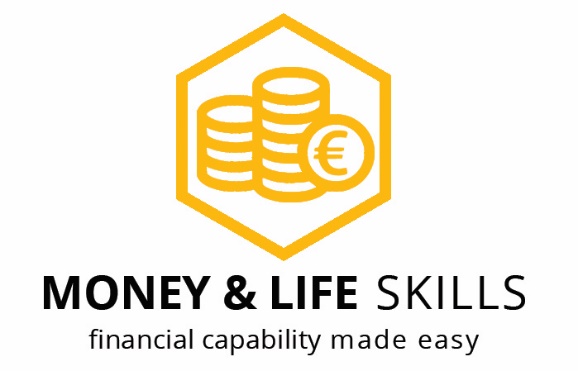 ……………………………………………..…..….(meno školiteľa/trénera alebo názov organizácie)……………………………………………..…..….(pečiatka a podpis trénera alebo organizácie)